Piątek 5.06.2020r.Temat kompleksowy: Moje podwórko1. Odpowiedz pełnym zdaniem.Dziewczynka jest … basenem.                      Chłopiec jest … parasolem.                             … basenie.                                             … parasola.                             … basenem.                                           … parasolem.                                                                                              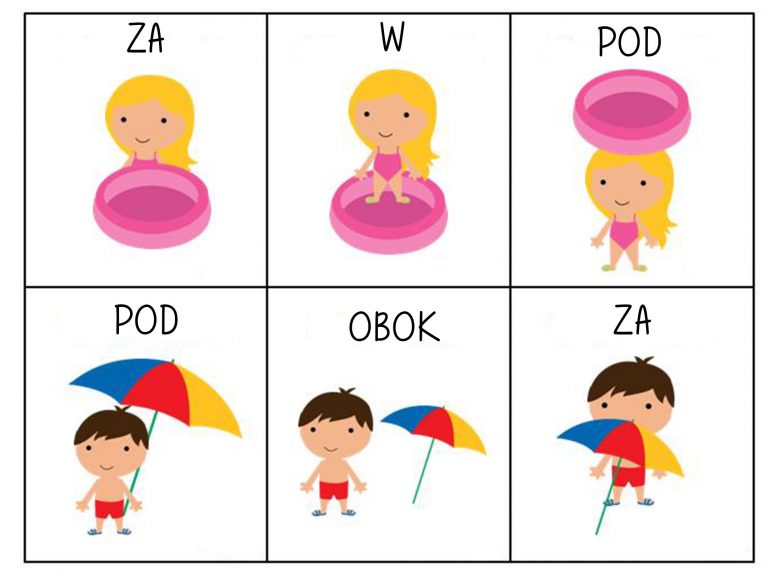 2. Dokończ rybki według wzoru. Policz ile jest rybek i pokoloruj je.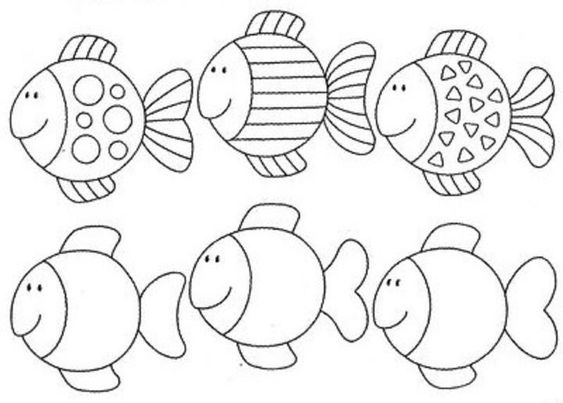 3. Wykonaj rysunek symetryczny-dorysuj drugą połowę i pokoloruj obrazek.  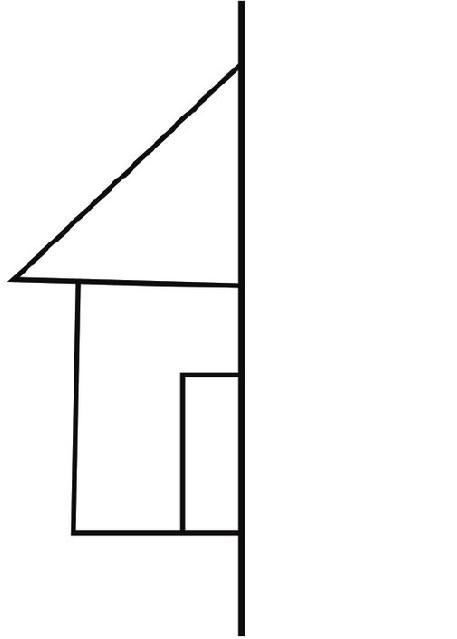 